Publicado en  el 08/01/2016 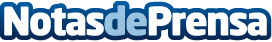 David Bowie se coloca en el #1 el día de salida de su nuevo disco, BlackstarDatos de contacto:Nota de prensa publicada en: https://www.notasdeprensa.es/david-bowie-se-coloca-en-el-1-el-dia-de-salida_1 Categorias: Música http://www.notasdeprensa.es